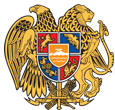 ՀԱՅԱՍՏԱՆԻ ՀԱՆՐԱՊԵՏՈՒԹՅՈՒՆ 
ՍՅՈՒՆԻՔԻ ՄԱՐԶ
ԿԱՊԱՆԻ ՀԱՄԱՅՆՔԱՊԵՏԱՐԱՆ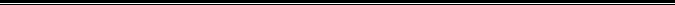 ԹՈՒՅԼՏՎՈՒԹՅՈՒՆ N ՈԽԾ - 137 ԾԽԱԽՈՏԻ ԱՐՏԱԴՐԱՆՔԻ ՎԱՃԱՌՔԻ Տրված` 17 փետրվար 2020թ.
Վաճառքի կամ իրացման թույլատրված ապրանքի անվանումը` 
  Ծխախոտի արտադրանքի վաճառք::Հայտատու իրավաբանական անձի լրիվ անվանումը, կազմակերպաիրավական ձևը և գտնվելու վայրը կամ անհատ ձեռնարկատիրոջ անունը, ազգանունը և գտնվելու վայրը, հարկ վճարողի հաշվառման համարը` 
ԱՁ Ելենա Ղահրամանյան, Գ. Նժդեհի Փ. , 143, ՀՎՀՀ` 78672333:
 
Գործունեության տեսակի իրականացման վայրը`
  Գ. Նժդեհի Փ. , 143, 
Շինության տեսակը`
  Հիմնական շինություն:Թույլտվության գործողության ժամկետը` 
2020 թվականի 1-ին եռամսյակի համար: ՀԱՄԱՅՆՔԻ ՂԵԿԱՎԱՐ            ԳԵՎՈՐԳ ՓԱՐՍՅԱՆ  